Gmina Wschowa                                                                              Rynek 1 67-400 Wschowa       Sygnatura sprawy:RZP.271.21.2023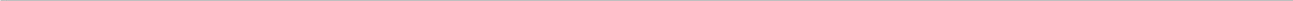 					Załącznik nr 10 do SWZOświadczenie Wykonawcy lub podwykonawcy
 o zatrudnieniu pracownika na podstawie umowy o pracęskładane na podstawie art. 438 ust. 2 ustawy z dnia 11 września 2019 r. Prawo zamówień publicznych (Dz.U.2021 poz.1129 t.j.) Oświadczam(y), że osoby niżej wskazane, skierowane do realizacji zamówienia wykonujące wskazane przez Zamawiającego w czynności polegające na wykonywaniu pracy w sposób określony w art. 22 § 1 ustawy z dnia 26 czerwca 1974 r. – Kodeks pracy (t.j.Dz.U.2020 poz. 1320), w zakresie realizacji zamówienia pn. „BUDOWA ŚCIEŻKI ROWEROWEJ Z MIEJSCOWOŚCI WSCHOWA DO MIEJSCOWOŚCI LGIŃ W OPARCIU O PRZEBIEG DROGI WOJEWÓDZKIEJ NR 305 – ETAP I i II 
– WSCHOWA-HETMANICE”, tj.:-roboty budowlane-roboty elektrycznezatrudnione będą podczas realizacji ww. zamówienia na podstawie umowy o pracę.…………………………………..……….., dnia…………………..2023  rokul.p.Imię i nazwisko zatrudnionego pracownikaData zawarcia umowy o pracęRodzaj umowy o pracęZakres obowiązków pracownika(Czynność w zakresie realizacji zamówienia)123